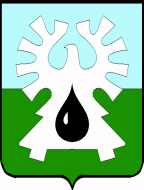 МУНИЦИПАЛЬНОЕ ОБРАЗОВАНИЕ ГОРОД УРАЙХанты-Мансийский автономный округ - Югра АДМИНИСТРАЦИЯ ГОРОДА УРАЙПОСТАНОВЛЕНИЕот _________________                                                                                            № ________О внесении изменений в постановление администрации города Урай от 27.09.2016 №2916 «Об утверждении муниципальной программы «Охрана окружающей среды в границах города Урай» на 2017-2020 годы»В соответствии со статьей 179 Бюджетного кодекса Российской Федерации, постановлением администрации города Урай от 26.04.2017 года №1085 «О муниципальных программах муниципального образования городской округ город Урай»:1. Внести изменения в постановление администрации города Урай от 27.09.2016 №2916 «Об утверждении муниципальной программы «Охрана окружающей среды в границах города Урай» на 2017-2020 годы»:1.1. В преамбуле слова «от 05.09.2013 №3126» заменить словами «от 26.04.2017 №1085».1.2. В приложение к постановлению внести изменения согласно приложению. 2. Опубликовать постановление в газете «Знамя» и разместить на официальном сайте органов местного самоуправления города Урай в информационно-телекоммуникационной сети «Интернет».3. Муниципальному казенному учреждению «Управление градостроительства, землепользования и природопользования города Урай» (А.А.Парфентьева) обеспечить размещение актуальной редакции муниципальной программы на официальном сайте органов местного самоуправления города Урай в информационно-телекоммуникационной сети «Интернет» в порядке, установленном постановлением администрации города Урай от 26.04.2017 №1085 «О муниципальных программах муниципального образования городской округ город Урай».4. Контроль за выполнением постановления возложить на заместителя главы города Урай И.А.Фузееву.Глава города Урай                                                   	                      А.В. ИвановПриложение к постановлениюадминистрации города Урайот ___________№___________Изменения в муниципальную программу«Охрана окружающей среды в границах города Урай» на 2017-2020 годы1. В паспорте муниципальной программы строку «Объемы и источники финансирования программы» изложить в новой редакции:«	»;2. В подпункте 5 пункта 3.3 раздела 3 слова «Порядком принятия решения о разработке муниципальных программ муниципального образования городской округ город Урай, их формирования, утверждения и реализации» заменить словами «Порядком принятия решения о разработке муниципальных программ муниципального образования городской округ город Урай, их формирования, утверждения, корректировки и реализации».3. В таблице 4.1 раздела 4: 3.1. строку 1 изложить в новой редакции:«	»;3.2. Строку «Итого по программе:» изложить в новой редакции: «	».Объемы и источники финансирования программыБюджет городского округа город Урай. Всего: 4205,2 тыс. руб., в том числе: 2017 год 2505,2 тыс. руб.;2018 год 100,0 тыс. руб.; 2019 год 100,0 тыс. руб.; 2020 год  1500,0 тыс. руб.1Санитарная очистка и ликвидация несанкционированных свалок на территории города УрайВсего3905,22305,2100,0100,01400,0МКУ «УГЗиП  г. Урай»1Санитарная очистка и ликвидация несанкционированных свалок на территории города УрайБюджет городского округа город Урай 3905,22305,2100,0100,01400,0МКУ «УГЗиП  г. Урай»       Итого по программе:Всего4205,22505,2100,0100,01500,0       Итого по программе:Бюджет городского округа город Урай4205,22505,2100,0100,01500,0